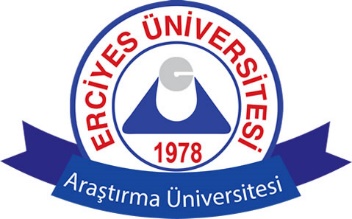 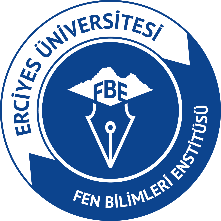                                                                                                                               ……/ …... / 20…FEN BİLİMLERİ ENSTİTÜSÜ MÜDÜRLÜĞÜNEAna Bilim   dalımız doktora öğrencisi ........................................................’nın doktora yeterlik sınavında başarılı olduğu Enstitü Yönetim Kurulu’nun ..................... tarih ve ............... sayılı kararıyla onaylanmış olup Tez İzleme Komitesi’nin oluşturulması istenmiştir. Öğrencinin Tez İzleme Komitesi’nin, aşağıda önerilen öğretim üyelerinden oluşturulmasının uygun olduğu görüşündeyim.	Bilgilerinize arz ederim.Unvan, Ad Soyad İmzası	Unvan, Ad Soyad İmzası                Tez Danışmanı                                                                                   Ana Bilim Dalı Başkanı ERCİYES ÜNİVERSİTESİ LİSANSÜSTÜ EĞİTİM VE ÖĞRETİM YÖNETMELİĞİTez izleme komitesi MADDE 47 – (1) (Değişik: RG-26/02/2019-30698) Yeterlik sınavından başarılı bulunan öğrenci için danışmanın görüşü, ilgili anabilim dalı kurulunun önerisi ve enstitü yönetim kurulu onayıyla bir ay içerisinde tez izleme komitesi oluşturulur. (2) (Değişik: RG-26/02/2019-30698) Tez izleme komitesi üç öğretim üyesinden oluşur. Komitede tez danışmanı yanında ilgili enstitü anabilim/anasanat dalı içinden ve ilgili anabilim/anasanat dalı dışından birer üye olmak üzere anabilim/anasanat dalı başkanlığınca önerilip yönetim kurulu kararı ile belirlenen toplam üç üye yer alır. İkinci tez danışmanının olması durumunda ikinci tez danışmanı komite toplantılarına katılabilir, ancak oy kullanamaz. Tez izleme komite üyelerinin belirlenmesinde, özellikle disiplinlerarası nitelikteki tez çalışmalarında ilgili disiplinin öğretim üyelerine öncelik verilir. Üyelerden biri aynı şehirde olmak kaydıyla farklı bir üniversiteden de tez izleme komitesinde yer alabilir. (3) Tez izleme komitesinin kurulmasından sonraki dönemlerde danışmanın görüşü, ilgili anabilim dalı başkanlığının gerekçeli önerisi üzerine ve enstitü yönetim kurulunun onayı ile komite üyeliklerinde değişiklik yapılabilir.GÜNDEM: ........................................................’ nin Tez izleme komitesinin görüşülmesi.                   KARAR: Ana Bilim dalımız doktora öğrencisi...................................’nin tez izleme komitesi , Erciyes Üniversitesi Lisansüstü Eğitim ve Öğretim Yönetmeliğinin 47. maddesi gereği incelenerek Tez izleme komite üyelerinin belirlenmesinin uygun olduğuna ve konunun Enstitü Müdürlüğüne sunulmasına oy birliği / oy çokluğu ile karar verilmiştir.